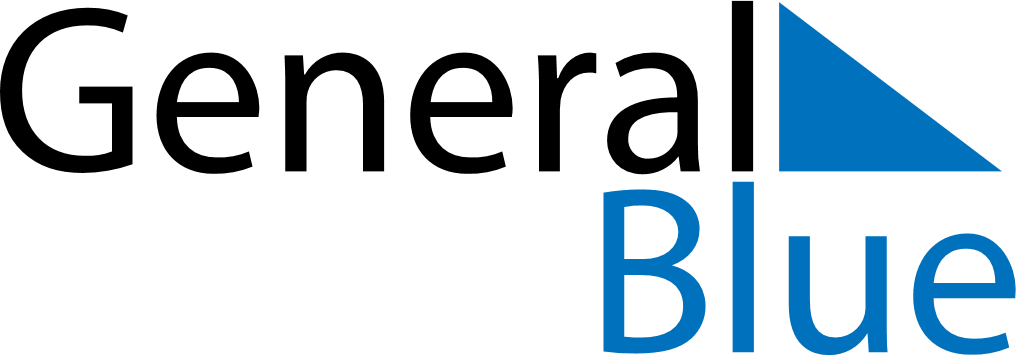 August 2019August 2019August 2019Dominican RepublicDominican RepublicMONTUEWEDTHUFRISATSUN123456789101112131415161718Restoration Day19202122232425262728293031